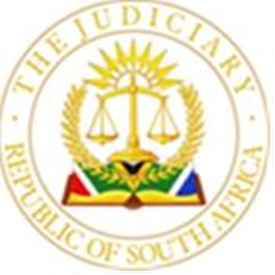 							OFFICE OF THE CHIEF JUSTICE		(REPUBLIC OF SOUTH AFRICA)					GAUTENG LOCAL DIVISION, JOHANNESBURGUNOPPOSED MOTION ROLL FOR 12 MARCH 2024.BEFORE THE HONOURABLE JUDGE:    FORD AJ                                             JUDGE’S SECRETARY:NMvula@judiciary.org.zaPARTIESCASE NUMBER1.NONDUMISO MKHIZE V. JENNA KAFTEL 			2023-0717042.SIBANYE GOLD (PTY) LTD T/A SIBANYE-STILLWATER V. ANDILE TEMBLETON MAFILIKA 2023-1306473.SHIHINDLA MEHLABA (KHOZA) V. NELLY DIKELEDI MBOKOTA 2023-0409524.SHACKLETON CREDIT MANAGEMENT (PTY) LTD V. BAREND DANIEL DE BEER 2023-1097775.SHACKLETON CREDIT MANAGEMENT (PTY) LTD V. AZWINDINI JEREMIAH NDOU 2023-0839066.SB GUARANTEE COMPANY (RF) PROPRIETARY LIMITED V. SFISO SIZWE MTSHALI 		2023-110852		7.SERVEST (PTY) LTD V. LAFARGE INDUSTRIES SOUTH AFRICA (PTY) LTD 2023-0143838.SB GUARANTEE COMPANY (RF) PROPRIETARY LIMITED v. TOM TEBOGO MOTLHAGODI 2023-1174069.SB GUARANTEE COMPANY (RF) PROPRIETARY LIMITED v. MONIQUE CHANTEL JOHNSON 2022-01624910.SB GUARANTEE COMPANY (RF) (PTY) LTD v. LEBOGANG DENNIS XHOLA 2023-07312011.SB GUARANTEE COMPANY (RF) (PTY) LTD v. SENZO MYEZA		2023-08234512.COPPER MOON TRADING 320 (PTY) LIMITED v. COLOUR LAZER COPIERS (SALES) (PTY) LIMITED	2023-10687613.FIRSTRAND BANK LIMITED TRADING AS WESBANK v. M.M. NTENGA TRANSPORT CC 2023-04110014.FIRSTRAND BANK LIMITED TRADING AS WESBANK V. UNCLE NATION BUILDER CC 2023-09448115.COMPOSERS, AUTHORS AND PUBLISHERS NPC & ONE OTHER VS MAZINGA TV PRODUCTIONS CC & ONE OTHER2021/4320916.FIRSTRAND BANK LIMITED v. THAPELO NEVILLE MATLAISANE 2022-00727717.FIRST RAND BANK LIMITED (FNB DIVISION) v. KING KABOBOLE 2023-12755118.FIRST RAND BANK LIMITED V. MASTER OF THE SOUTH GAUTENG HIGH COURT, JOHANNESBURG		2023-12292819.DAVID GLUCKMAN V. 4 KNIGHTS INTERNATIONAL EVENTS COMPANY (PTY) LTD 	2023-003988	20.FIRST RAND BANK LIMITED V. EUGENE VAN ZYL 2022-029182	21.FIRST NATIONAL BANK V. BREEZEWOOD TRADING 92 CC 2023-00933722.ERIC EYIFAH V. DEPARTMENT OF HOME AFFAIRS 2023-10824223.ENGEN PETROLEUM LIMITED V. JAI HIND EM CC T/A EMMARENTIA CONVENIENCE CENTRE (FORMERLY KNOWN AS THE BUSINESS ZONE 1010 CC) 	2022-034996	24.CHANGING TIDES 17 (PROPRIETARY) LIMITED N.O. v. DIMAKATSO THELMA BALOYI		2023-08607125.NEON MAPUTO LIMITED V. SIGNCRAFT AFRICA (PTY) LTD 2023-01271526.NEDBANK LTD V. WEE JEROME CLAYTON 2023-00944827.NEDBANK LTD v. TRISTIAN GATER MANN 2022-006395	28.NEDBANK LTD v. TARIQ WASIM 2023-10453729.CHANGING TIDES 17 (PROPRIETARY) LIMITED N.O. v. NOMAKHOSI SIBISI			2023-07250330.NEDBANK LIMITED V. THABO SICELO NDLELA 2022-047990	31.NEDBANK LIMITED V. THABO COLANI NDZIMANDZE 2023-03102032.CITY OF EKHURULENI METROPOLITAN MUNICIPALITY V. EZEKIEL SIPHO MAZIBUKO		2023-12979833.NEDBANK LIMITED V. NTANGANEDZENI PACKSON TSHIKOMBA 2022-025446	34.NEDBANK LIMITED V. MUNTUZA ZAMOKWAKHE DUMAKUDE2023-03788835.CITY OF EKHURULENI METROPOLITAN MUNICIPALITY V. NOMHLE LINAH SHABALALA #SHABALALA		2023-12980036.NEDBANK LIMITED V. MOLEFI JOSEPH MOKHEMA N.O2023-12682537.CITY OF EKHURULENI METROPOLITAN MUNICIPALITY V. PETER MABUZA		2023-12980338.CITY OF JOHANNESBURG METROPOLITAN MUNICIPALITY V. THE LAW OFFICES 112 OXFORD ROAD CC 2023-09368739.CITY OF EKHURULENI METROPOLITAN MUNICIPALITY V. SAMUEL PHAHLANE 2023-12980440.CHANGING TIDES 17 (PROPRIETARY) LIMITED N.O. V. MARGARIETHA ELIZABETH JEANNETT STEYN - NORTJE 	2022-009098	41.NEDBANK LTD V. LYNN MARITZ 2023-07945742.NEDBANK LIMITED V. ZWELAKHE DONALD NKOSI 2023-07305443.NEDBANK LIMITED V. THE BKT PROPERTY TRUST	2023-13172244.NEDBANK LIMITED V. ZAMOKUHLE MDLULI 2023-08173245.NEDBANK LIMITED V. YONGA TREADWELL SHEZI 2022-035577	46.NEDBANK LIMITED V. VK PROPERTY TRUST 2023-13272447.SOUTH AFRICAN SECURITISATION PROGRAMME (RF) LTD v. TONTELDOOS BOERDERY (PTY) LTD	2023-10490348.STATIONERY AND DISPLAY SERVICES v. KINGDOM STATIONERS 2023-08887349.STARZMANN CONSULTING CC v. DIRECTOR GENERAL OF HOME AFFAIRS 2023-13112650.SS CHELSEA v. NOMVULA MADUNA		2023-00744551.STANDARD BANK OF SOUTH AFRICA GROUP LIMITED v. CEBOLAKHE MTUKABONGI NTULI 2023-05716152.CYRIL MAKARINGE v. MATIPANE ALBERT PILUSA 2023-13366753.